    桃園市進出口商業同業公會 函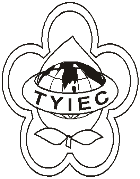          Taoyuan Importers & Exporters Chamber of Commerce桃園市桃園區中正路1249號5樓之4           TEL:886-3-316-4346   886-3-325-3781   FAX:886-3-355-9651ie325@ms19.hinet.net     www.taoyuanproduct.org受 文 者：夏暉物流有限公司發文日期：中華民國110年12月27日發文字號：桃貿豐字第110436號附    件：主   旨：自111年1月1日起，持續針對豬肉產品，不分國別，採逐批查驗措施，請查照。說   明：     ㄧ、依據衛生福利部食品藥物管理署111年12月23日FDA北字第1102060255號函辦理。     二、衛生福利部食品藥物管理署於109年12月24日以FDA北字第1092007458號函告(諒達)，自110年1月1日零時起(進口日期)，針對生鮮冷藏冷凍豬肉(含雜碎)產品，不分國別，採逐批查驗措施。     三、為確保所有輸入豬肉產品符合我國食品衛生安全相關規定，自111年1月1日起(進口日期)，持續針對所有豬肉產品，不分國別，採逐批查驗，前述措施以監視方式執行，不因查驗結果而調降其查驗方式，又檢驗結果有不符衛生標準之情形者，需依「食品及相關產品輸入查驗辦法」及「食品及相關產品輸入查驗規費收費標準」繳納檢驗費。     四、為提供國人安心飲食環境，請落實自主管理，於輸入前確認產品符合我國食品衛生安全規範。  理事長  簡 文 豐